Goudhurst Parish Council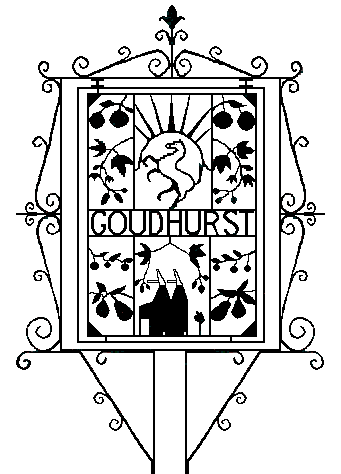 PLANNING COMMITTEEMinutes of a Meeting held on Tuesday 26 April 2022 at 6.30pm in Goudhurst Village HallPresent: Cllrs Craig Broom (Chairman), Antony Harris, Barry Noakes, Mrs. Caroline Richards and one member of the public. Apologies for Absence: Cllrs Chris Ditton (working), Alan Foster (holiday). Cllr Mrs. Alison Webster was absent. 2. Declarations of Interest: None3. Planning Applications for consideration:3.1. 22/00821 May Farm, Chicks LaneGPC Recommendation: Approve conditional on a design that doesn’t use fossil fuels for heating as per Goudhurst Neighbourhood Development Plan policy D3.Comments: Materials should be reviewed and supported by the Conservation and Environment Officers. 3.2. 22/01026 & 22/01027/LBC Marlingate Farmhouse, Bedgebury RoadGPC Recommendation: Approve.4. Items for Information An application has been submitted for Crowbourne Orchard for the ‘Change of use of the land for the accommodation of 1 Gypsy / Traveller Family, with static home, day room, stables and touring caravan’. The application is awaiting validation and has been given the reference 22/01066/FULL.5. Next meeting Tuesday 10 May 2022, 6.30pm in Goudhurst Village Hall.Claire ReedClerk26.04.22Conversion and partial demolition of an agricultural buildings to a single dwelling, wider landscaping enhancements.Conversion and partial demolition of an agricultural buildings to a single dwelling, wider landscaping enhancements.Conversion and partial demolition of an agricultural buildings to a single dwelling, wider landscaping enhancements.Conversion and partial demolition of an agricultural buildings to a single dwelling, wider landscaping enhancements.Location within:Location within:Type of DevelopmentType of DevelopmentAONBXNew buildConservation AreaConversionXLimits to BuildXListed BuildingBusiness or CommercialConsider for escalation?NResidentialXExtensionErection of single storey extension, internal alterations to the ground, first and second floor, including insulating the roof and the installation of 5 conservation roof lights to the main roof.Erection of single storey extension, internal alterations to the ground, first and second floor, including insulating the roof and the installation of 5 conservation roof lights to the main roof.Erection of single storey extension, internal alterations to the ground, first and second floor, including insulating the roof and the installation of 5 conservation roof lights to the main roof.Erection of single storey extension, internal alterations to the ground, first and second floor, including insulating the roof and the installation of 5 conservation roof lights to the main roof.Location within:Location within:Type of DevelopmentType of DevelopmentAONBXNew buildConservation AreaConversionLimits to BuildListed BuildingXBusiness or CommercialConsider for escalation?NResidentialXExtensionX